Das Kind …………………………………………………………………… ist heute, am …………/…………/…………. bei Kaleido-DG vorstellig geworden.Es weist keine Läuse mehr auf.Die KrankenpflegerinKaleido-DG Eupen – Neustraße 59 – 4700 Eupen – Tel.: 087/74.25.22 – Fax: 087/55.71.10eupen@kaleido-dg.be – www.kaleido-dg.be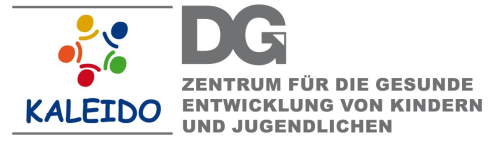 Das Kind ………………………………………………………………….. ist heute, am …………/…………/…………. bei Kaleido-DG vorstellig geworden.Es weist keine Läuse mehr auf.Die KrankenpflegerinKaleido-DG Eupen – Neustraße 59 – 4700 Eupen – Tel.: 087/74.25.22 – Fax: 087/55.71.10eupen@kaleido-dg.be – www.kaleido-dg.be